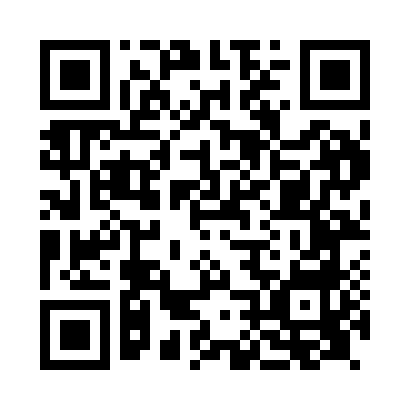 Prayer times for Langport, Somerset, UKMon 1 Jul 2024 - Wed 31 Jul 2024High Latitude Method: Angle Based RulePrayer Calculation Method: Islamic Society of North AmericaAsar Calculation Method: HanafiPrayer times provided by https://www.salahtimes.comDateDayFajrSunriseDhuhrAsrMaghribIsha1Mon3:085:011:156:509:2911:222Tue3:095:021:166:509:2911:223Wed3:095:031:166:509:2811:224Thu3:105:041:166:509:2811:225Fri3:105:041:166:509:2711:226Sat3:115:051:166:509:2711:217Sun3:115:061:166:499:2611:218Mon3:125:071:176:499:2511:219Tue3:125:081:176:499:2511:2110Wed3:135:091:176:489:2411:2011Thu3:135:101:176:489:2311:2012Fri3:145:111:176:489:2211:2013Sat3:155:121:176:479:2111:1914Sun3:155:141:176:479:2111:1915Mon3:165:151:176:469:2011:1816Tue3:175:161:176:469:1911:1817Wed3:175:171:186:459:1711:1718Thu3:185:181:186:459:1611:1719Fri3:185:201:186:449:1511:1620Sat3:195:211:186:439:1411:1621Sun3:205:221:186:439:1311:1522Mon3:205:231:186:429:1211:1523Tue3:215:251:186:419:1011:1424Wed3:225:261:186:419:0911:1325Thu3:235:281:186:409:0811:1326Fri3:235:291:186:399:0611:1227Sat3:245:301:186:389:0511:1128Sun3:255:321:186:379:0311:1029Mon3:255:331:186:369:0211:1030Tue3:275:351:186:359:0011:0731Wed3:305:361:186:348:5911:04